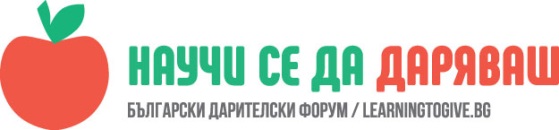 УРОК: ОРГАНИЗАЦИИ СЪС СТОПАНСКА И НЕСТОПАНСКА ЦЕЛАнка Жекова, старши учител в начален етап на СУ,,Д.Дебелянов” – Гр. БургасТемата е разработена в два учебни часа на 05.03.2019 г. и на 12.03.2019 г.Доброто и добрата дума- във всичко ще успеят те...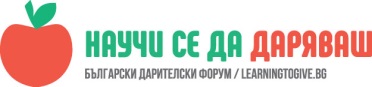 Да се формират понятия за ,,стопански”, ,,нестопански” и ,,правителствен” сектор в общността. Да се издирят обществени сгради, построени от дарители или с държавни средстваОписание: На учениците поставих задача да разгледат знакови обществени сгради в града, като ги насочих към някои от тях, както и да потърсят информация за тяхната история.Първото занятие започна с формиране на понятията ,,стопански, нестопански и правителствен сектор”. Това е трудно за разбиране от тях. Използвах формираните знания от уроците за професиите. След това всеки ученик представи резултатите от своето ,,изследване”. Интересно беше за всички да научат, че най-любимото място за разходка на бургазлии – Приморският парк, е изграден по предложение и средства на дарители, а в днешно време – от общината. Научиха за Солниците, за сградите на музеите, на комплекса, в който живеят, че също са построени, благодарение на добри хора. Тази информация им помогна да разберат въведените  понятия в началото на часа. Споделиха, че поставената задача е предизвикала интереса на семействата им и всички са участвали в разходката по важните бургаски места. Разгледаха снимки на стария Бургас и съпоставяха с днешната реалност.Второто занятие посветихме на ,,бащата на Бургас” – Александър Георгиев -   Коджакафалията. Ученик предстви своя проект по темата. Учениците се запознаха с кратки биографични данни. След това разбраха за даренията, които той е направил за града ни, оставяйки всичко на съгражданите си и живеейки винаги скромно. Удивени бяха от качествата, с които е успял да се превърне в най-заможния бургазлия за времето, в което е живял; за труда му; за интелектуалните му знания и умения за общуване, за любовта му към хората и желанието да направи живота им по-добър.Разказахме и за сградата на общината, за парка, в близост до училището ни, за новите спортни съоръжения в комплекса, в който учат и работят. Осъзнаха, че дареното трябва да бъде оценено, съхранено и развито, за да бъде в полза на общността.От коментарите в часМая: На мен ми беше интересно да разбера, че хора са дали дома си за музей в Бургас.Стефани: Интересно е да знаем, че и където не се произвеждат стоки, е важно да се работи, защото е в полза на всички хора.